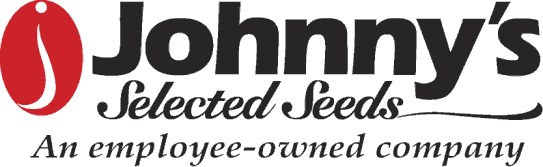 Johnny’s Selected Seeds was established in 1973 by our Founder and Chairman, Rob Johnston, Jr. Today we are 100% Employee Owned. Johnny’s mission is Helping families, friends, and communities to feed one another by providing superior seeds, tools, information, and service.  Johnny’s is renowned for our exceptional customer service offering seeds, tools, supplies and information to direct-market growers and avid home gardeners. We source, breed, trial, and sell outstanding selected varieties of vegetables, cut flowers, herbs, and farm seed, as well as thoughtfully designed tools and equipment. We take pride in the wealth of information and depth of experience we offer our customer base, nationwide and globally. We are a strong, stable company focused on growth while still maintaining our small company feel and staying true to our roots. Beautiful Central Maine, where our research farm, warehouse, and offices are located, is the perfect launching point for an active, four season life style. Geographically situated halfway between Maine’s mountains and it’s 4500-mile-long coastline, we’re a short drive away from resorts, parks, and harbors renowned for a rich diversity of recreational and cultural opportunities. If you are passionate about good, healthy food and would choose to work for a company with fellow co-owners who are passionate about our mission and values, Johnny’s may be the place for you!
Application Administrator/Software TesterPosition SummaryThis position will have two chief areas of responsibility: The Application Administrator role is focused on managing the day to day operations of business-critical applications in use throughout Johnny’s Selected Seeds. This position will work closely with both the infrastructure and software development teams to ensure the applications are achieving the required service levels. The Software Tester role is focused on manual testing of newly developed and refactored software solutions to ensure that they meet design goals and do not introduce any breaking changes. This position will work closely with the software developers to augment their testing strategies.Time will be split roughly evenly between the two roles overall, although some days one role may require more time than the other.This position reports to the Manager of Software Development.ResponsibilitiesManage business critical applications to ensure stable operationsMonitor integrations between systems to ensure uptime and performance goals are metProvide rapid incident response, may be required to provide after-hours support as neededPerform application patching and upgradesEnsure compliance with all information security program policiesManage non-production instances in support of development and software quality assuranceMaintain operational documentation, document/update processes and procedures for supporting applicationsProvide technical support in accurately researching or troubleshooting software resolving problems with minimum interruption of serviceConduct manual tests of new software features, in coordination with software developersBuild a standard list of regression tests for existing applications, and ensure that each test is completed prior to deploymentDocument results of testingWhere applicable, coordinate with software developers to develop automated test suitesEducationBA/BS in Computer Science or related field preferred Minimum of 2+ years of relevant experience with 4+ years of relevant experience preferredQualifications & Skills2+ years of experience managing business critical applications, examples may include, ERP, Financial Accounting, Order Management, Warehouse ManagementCollaborate with Desktop Support to address issues or develop installation proceduresAbility and willingness to learn new and legacy application platformsExperience managing MS SQL Server or Oracle RDBMS (preferred)Experience with application performance monitoring tools (preferred)Experience managing cloud hosted applications and services (preferred)Must have strong analytical skillsITIL and/or DevOps experience (preferred)Experience with Agile Scrum methodology (preferred)Must be able to communicate in a clear and concise mannerPhysical RequirementsMust be able to move, manipulate and operate computer equipment.BenefitsHealth Insurance (HNO, PPO, HSA)Dental InsuranceVision InsuranceFlexible Spending Account (Medical & Dependent Care)Employee Stock Ownership Plan & Profit Sharing401(k)Employee DiscountMaternity/Paternity/Adoption & Foster Care LeaveCompany Paid Life InsuranceVoluntary Life InsuranceVoluntary Pet InsuranceCompany Paid Short- & Long-Term Disability InsurancePaid Time OffEducational AssistanceJohnny’s Selected Seeds is an equal opportunity employer and does not discriminate against otherwise qualified applicants on the basis of race, color, creed, religion, ancestry, age, sex, marital status, national origin, disability or handicap, or veteran status.R 09/05/2018